     ORDER OF WORSHIP  * Indicates, please stand if able.Christ the King/Reign of Christ Sunday        November 26, 2023,   9 amLiturgist: Roxie HostrawserWELCOME, PASSING THE PEACE OF CHRIST, & ANNOUNCEMENTS*CALL TO WORSHIP L: Come! Let us give thanks to God!
P: We give thanks for the gift of warm bread, the smell of dinner cooking in the oven, and the joy of gathering around a table together.L: Come! Let us give thanks to God!
P: We give thanks for all the times God has made a way out of no way, providing for us in body and spirit just when we need it.L: Come! Let us give thanks to God!
P: We give thanks for the ways God weaves us together as a community of love and care, supporting one another in the ebbs and flows of daily life.L: Let us come into God’s presence with grateful praise!
P: Come! Let us worship God together. Amen.*OPENING PRAYER (Ephesians 1, Matthew 25)God of grace and God of glory, reveal yourself through our lives and our love. Shine your wisdom and truth into our hearts this day. Help us know the hope to which we are called, that we may be the servants you craft us to be. In your glory and grace, we pray. Amen.*OPENING HYMN                               Here I am to Worship                         WSM #3177                JOYS AND CONCERNSPRAYER OF CONFESSION (Matthew 25)Glorious God, shine the light of your love in the lives of those who need it most. May we see your glory reflected in them and be reminded to shine your light for all to see. Speak to us through cries for help, that we may hear and respond with compassion. Reveal yourself in the lost and the lonely, that we may be fully present to their needs. For we yearn to notice you in our everyday living. We long to set aside our fear and love courageously. We hope with every fiber of our being to act as servants of your peace. Amen.WORDS OF ASSURANCE (Ephesians 1)There is overwhelming greatness in God’s power and grace. God’s steadfast love lasts forever, offering grace upon grace and mercy upon mercy. PASTORAL PRAYER                                                                                     Rev. Shon                                                                                                                       THE LORD’S PRAYER (In Unison)						                  Our Father, who art in heaven, hallowed be thy name. Thy kingdom come, thy will be done on earth as it is in heaven. Give us this day our daily bread. And forgive us our trespasses, as we forgive those who trespass against us. And lead us not into temptation, but deliver us from evil. For thine is the kingdom, and the power, and the glory, forever. Amen.INVITATION TO THE OFFERING (Psalm 100, Matthew 25)With hearts wide open, with spirits ready to serve and give, let us bring our gifts and treasures to share with those in need of God’s love.*DOXOLOGY  	         Praise God, from Whom All Blessings Flow              UMH #94*OFFERTORY PRAYER							           Rev. ShonSCRIPTURE  		                                                              Philippians 4:14-20                                   14 Yet it was good of you to share in my troubles. 15 Moreover, as you Philippians know, in the early days of your acquaintance with the gospel, when I set out from Macedonia, not one church shared with me in the matter of giving and receiving, except you only; 16 for even when I was in Thessalonica, you sent me aid more than once when I was in need. 17 Not that I desire your gifts; what I desire is that more be credited to your account. 18 I have received full payment and have more than enough. I am amply supplied, now that I have received from Epaphroditus the gifts you sent. They are a fragrant offering, an acceptable sacrifice, pleasing to God. 19 And my God will meet all your needs according to the riches of his glory in Christ Jesus. 20 To our God and Father be glory for ever and ever. Amen.*HYMN OF PRAISE                Praise Our God Above (Harvest Song)           TFWS #2061                                                        SERMON                         Stewardship: God’s Promise for Our Needs                Rev. Shon*CLOSING HYMN		           God Will Take Care of You                         UMH #130     *BENEDICTION                                                                                             Rev. Shon                                                                                                                       ANNOUNCEMENTSPRAYER REQUESTS: Please pray for people in need in our church, community, nation,      and the World.STEWARDSHIP CAMPAIGN: for the upgrade of the sound and video system at the       sanctuary and next year’s church budget.WEDNESDAY CONNECTIONS: Meal served by Imelda Kelley at 5:00 pmADVENT SEASON BIBLE STUDY: “Heaven and Earth” by Will Willimon with Video.      4 Sundays from Nov. 26 – December 17. 10:30 am. Facilitator: Pastor Inwha. NURSING HOME SERVICES: Pine View & Meadowbrook.  November 29th at 2:00 pm      Volunteer needed to assist with piano/music and communion.MISSION OUTREACH: Wednesday, Nov. 29th at 3:30 pmDINNER CHURCH INITIATIVE: Wednesday, Nov. 29th, 5 pmCHURCH CONFERENCE: December 10th at 3:00 pmWANTED: Team members for Dinner ChurchCHRISTMAS EVE CANDLELIGHT SERVICE: December 24th at 5:00 pmSCRIP CARDS: Sunday, December 10 will be the last day to place an order for Scrip cards   for Christmas that are not on hand.  To order, stop in the gathering area or call Marcia at       715-284-3346.USHER/GREETERS: Jim and Carol HornbyFELLOWSHIP: Declan BantellUPCOMING MEETINGS                       Tue     Nov. 28        Nomination/Leadership Development        5:30 pm	           Wed    Nov. 29	       Pine View/Meadowbrook Service	    2:00 pm           Wed    Nov. 29	       Mission Outreach                         	    3:30 pm                                                       Dinner Church Initiative                             5:00 pm                       Mon    Dec.  4         Trustees                                                       5:00 pm                       Tue     Dec.  5          SPRC	                                                    5:30 pm                       Sun     Dec. 10        Church Conference                                      3:00 pm                       Sun     Dec. 24        Christmas Eve Candlelight Service             5:00 pmBLACK RIVER FALLSUNITED METHODIST CHURCH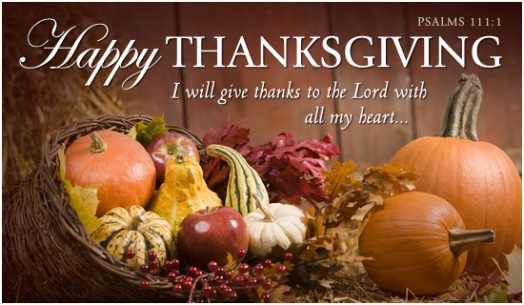 UMC Mission Statement:"To make disciples of Jesus Christ for the transformation of the world.”          PASTOR			   Rev. Inwha Shon100 North Fourth Street, Black River Falls, WI. 54615Phone:  715-284-4114    Office Hours: Monday-Thursday, 9 am-2 pmWebsite: brfumc.orgFacebook: Black River Falls United Methodist ChurchYouTube: brfumc